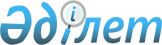 Аудандық мәслихаттың 2015 жылғы 17 сәуірдегі № 409-V "Аудандық мәслихаттың 2013 жылғы 11 желтоқсандағы № 257-V "Алушылардың жекелеген санаттары үшін әлеуметтік көмек көрсету еселігін және әлеуметтік көмек мөлшерін, атаулы күндер мен мереке күндерінің тізбесін белгілеу туралы" шешіміне өзгерістер енгізу туралы" шешімін қолданыстан жою туралыАтырау облысы Құрманғазы аудандық мәслихатының 2015 жылғы 22 маусымдағы № 432-V шешімі

      "Нормативтік құқықтық актілер туралы" Қазақстан Республикасының 1998 жылғы 24 наурыздағы Заңының 21-1 бабын басшылыққа алып аудандық мәслихат ШЕШІМ ҚАБЫЛДАДЫ:



      Аудандық мәслихаттың 2015 жылғы 17 сәуірдегі № 409-V "Аудандық мәслихаттың 2013 жылғы 11 желтоқсандағы № 257-V "Алушылардың жекелеген санаттары үшін әлеуметтік көмек көрсету еселігін және әлеуметтік көмек мөлшерін, атаулы күндер мен мереке күндерінің тізбесін белгілеу туралы" шешіміне өзгерістер енгізу туралы" (нормативтік құқықтық кесімдерді мемлекеттік тіркеу тізілімінде № 3185 санымен тіркелген, аудандық "Серпер" үнжариясында 2015 жылдың 7 мамырында № 18 санында жарияланған) шешімі қолданыстан жойылсын.



      Аудандық мәслихаттың кезектен

      тыс ХХХІХ сессиясының төрағасының

      міндетін атқарушы, мәслихат хатшысы      Р. Сұлтанияев

 
					© 2012. Қазақстан Республикасы Әділет министрлігінің «Қазақстан Республикасының Заңнама және құқықтық ақпарат институты» ШЖҚ РМК
				